Meeting Notice and AgendaTown Board of TrusteesRegular MeetingMay 17, 2022 – 6:00 pmMounds Community Building15 W 14th Street, Mounds OK 740471.	Call to Order	2.	Roll Call3.	Consent Agenda (A-K)All matters listed under “Consent” are considered by the Town Board to be routine and will be enacted by one motion.  Any Trustee, however, can remove an item from the Consent Agenda by request.	A.	Approval of the Minutes for the April 12, 2022, Regular Board Meeting	B.	Approval of the Library report	C.	Approval of the Police report	D.	Approval of the Fire report	E.	Approval of the Financial report	F.	Approval of the Budget report	G.	Approval of the Court report	I.	Approval of Purchase Orders for Streets & Alleys and Parks Departments	J.	Building Inspector Report	K.	Mayor’s ReportL.         Approval of the Purchase Orders for General Government, Fire Department, andCourt Fund4.	Ordinance 20220517Discuss, consider, and take possible action on Ordinance 20220517 regarding teen use of tobacco, vape, and ecigs.5. GPS TrackersDiscuss, consider, and take possible action on upgrading GPS trackers on all city vehicles6. Sewer ratesDiscuss, consider, and take possible action on sewer rates7. Storm water drainageDiscuss, consider, and take possible action on Jerry Grafton’s property, 702 Russell’s storm water drainage8. Sewer Line replacementDiscuss, consider, and take possible action on authorizing Creek County to bid Creek County ARPA funded sewer line replacement project on behalf of the town.9. Budget AmendmentDiscuss, consider, and take possible action on adding $360 to Juvenile Justice capital outlay for purchase of new tables for community center and court.10. City Hall/Police StationDiscuss, consider, and take possible action on bids for new city hall and police station.11. Beautification and Demolition BudgetDiscuss, consider, and take possible action on 2022-2023 Beautification and Demolition Budget12. 2022-2023 Court BudgetDiscuss, consider, and take possible action on 2022-2023 Court Budget13. 2022-2023 Events BudgetDiscuss, consider, and take possible action on 2022-2023 Events Budget14. 2022-2023 Fire Department BudgetDiscuss, consider, and take possible action on 2022-2023 Fire Department Budget15. 2022-2023 General Fund BudgetDiscuss, consider, and take possible action on 2022-2023 General Fund Budget16. 2022-2023 Juvenile Justice BudgetDiscuss, consider, and take possible action on 2022-2023 Juvenile Justice Budget17. 2022-2023 Library BudgetDiscuss, consider, and take possible action on 2022-2023 Library Budget18. 2022-2023 Parks BudgetDiscuss, consider, and take possible action on 2022-2023 Parks Budget19. 2022-2023 Police BudgetDiscuss, consider, and take possible action on 2022-2023 Police Budget20. 2022-2023 Police Training and Equipment BudgetDiscuss, consider, and take possible action on 2022-2023 Police Training and Equipment Budget21. 2022-2023 Police Reserve BudgetDiscuss, consider, and take possible action on 2022-2023 Police Reserve Budget22.  2022-2023 Public Works BudgetDiscuss, consider, and take possible action on 2022-2023 Public Works Budget23. 2022-2023 Streets and Alleys BudgetDiscuss, consider, and take possible action on 2022-2023 Streets and Alleys Budget24. 2022-2023 Street Repair BudgetDiscuss, consider, and take possible action on 2022-2023 Street Repair Budget25. AdjournmentThis Agenda was filed in the office of the Town Clerk and posted at 6 PM on May 16, 2022, at the Mounds Municipal Building located at 1319 Commercial Avenue, Mounds, OK 74047 and the Mounds Community Building located at 15 W 14th Street in Mounds, OK 74047, by Town Clerk Kristin Haddock.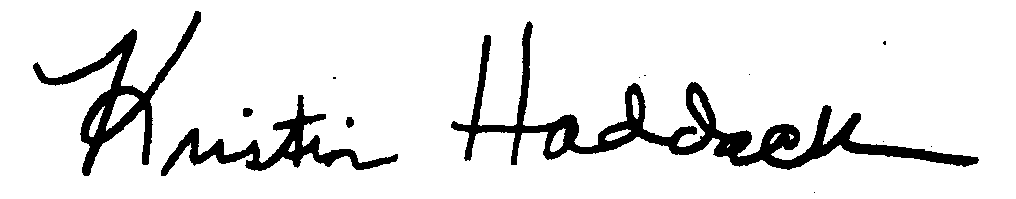 Kristin Haddock, Town Clerk